Suomen Kirkkomusiikkiliitto ry
Toimintasuunnitelma 2021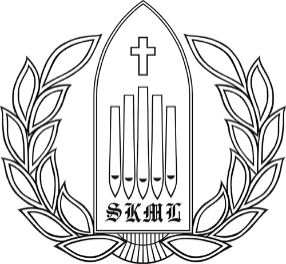 Suomen Kirkkomusiikkiliitto ry:n (SKML) olemassaolon tarkoitus on olla jäsentensä valtakunnallinen keskusjärjestö, joka herättää ja ylläpitää kiinnostusta kirkkomusiikkiin, edistää maan kirkkomusiikkitoiminnan kehitystä sekä tukee ja ohjaa kirkkomusiikkityötä. Näitä tarkoituksiaan edistääkseen SKML ry edistää hyvien toimintamallien leviämistä kirkkomusiikin kentällä viestii liiton toimialaan kuuluvista asioista kirkkomusiikkitoimijoiden parissa ja laajemmin yhteiskunnassaharjoittaa koulutustoimintaajärjestää tapahtumia ja tilaisuuksiaharjoittaa alansa kustannustoimintaa.Pitkä aikaväli: Toiminnan suuntaviivat 2016–2026 Kymmenen vuoden aikajänteellä Suomen Kirkkomusiikkiliiton tavoitteena on kehittää toimintaansa niin, että liitto on mahdollisimman laajasti koko kirkkomusiikkikentän keskusjärjestö Suomessa. Kiinnostusta kirkkomusiikkiin ylläpidetään ja lisätään koko suomalaisessa yhteiskunnassa ja myös kansainvälisessä, erityisesti pohjoismaisessa, yhteistyössä. Koko maan kirkkomusiikkitoiminnan kehitystä tuetaan ja ohjataan aktiivisesti keskittyen erityisesti kulloinkin niihin kirkkomusiikin ilmiöihin, joissa tukea eniten tarvitaan. Tavoitteena on tukea ja luoda Suomeen monipuolista kirkkomusiikkitoimintaa. Kirkkomusiikkiliiton tavoitteena on käytännössä erityisesti

1) Kirkkomusiikin toimintaedellytysten tukeminen:
Olemassa olevan kirkkomusiikkiperinteen pitäminen elävänä sekä mahdollisuuksien luominen oman aikamme kirkkomusiikin tekemiseen ja julkaisemiseen. Kirkkomusiikin kenttää tuetaan koko kirjossaan, eri muodoissaan ja tyylilajeissaan. 2) Kulttuurisen sosiaalityön tekeminen kirkkomusiikkitoiminnan kautta:
Kirkkomusiikkitoiminnassa korostuu taiteellisten arvojen rinnalla myös kulttuurinen sosiaalityö. Kirkkomusiikkitoiminta voi olla väline myös ei-musiikillisten tavoitteiden saavuttamiseen, esimerkiksi ihmisten yhteisöllisyyden lisäämiseen, kirkon toiminnan tutuksi tekemiseen tai sisällöltään mielekkään elämän rakentamiseen. Kirkkomusiikkitoiminnassa on tilaa kaikille omista taidoista tai sosioekonomisesta asemasta riippumatta.Pitkän aikavälin jakson alkuvuodet 2016–2020 Liiton säännöt on uusittu niin, että seurakunnat ja seurakuntayhtymät voivat olla Kirkkomusiikkiliiton jäseniä vuoden 2017 alusta alkaen. Tämä mahdollistaa kaikenlaisen kirkkomusiikkitoiminnan – myös ei-yhdistysmuotoisen toiminnan kuulumisen liiton piiriin. Edelleen myös yhdistykset voivat olla liiton jäseniä. Sen kautta jäseninä voi olla myös sellaisia kirkkomusiikkitoimijoita – esimerkiksi festivaaleja, kuoroja ja orkestereita – jotka eivät toimi ev.lut. kirkon kautta. Seurakuntajäsenyyden yleistymisen seurauksena piiritoiminnan tulevaisuuden mahdollisuuksia on kartoitettu yhdessä kentän kanssa. Liiton rahoituskenttää on laajennettu. Seurakuntajäsenyys tuo yhdistysjäsenyyden rinnalla jäsenmaksutuloja. Liitto on alkanut hakea ja saada säätiörahoitusta. Liiton opetus- ja kulttuuriministeriöltä saama yleisavustus on noussut jonkin verran. Kirkkohallituksen yleisavustus ja kolehtitulot ovat kuitenkin kääntyneet laskusuhdanteisiksi, poikkeuksena kuitenkin vuonna 2019 kasvuun ilman kansallista kolehtipyhääkin kääntyneet kolehtutulot. Talous on saatu tasapainoon, mutta toiminnan merkittävä edelleen kehittäminen vaatisi lisää rahaa. Mahdollisimman pitkälle automatisoitu verkkokauppa avattiin syksyllä 2017. Tämä on merkittävällä tavalla automatisoinut myyntitoimintaa. Painettujen nuottien varastotilasta luovuttiin keväällä 2018.   Liiton viestintään on panostettu uudella tavalla. Pitkäaikaisen liittosihteerin eläköidyttyä liittoon palkattiin viestintävastaava vuoden 2018 alusta. Kirkkomusiikkilehden kustantaminen siirtyi Kirkkomusiikkiliittoon vuoden 2018 alusta. Liiton tapahtumatoimintaan on vakiinnutettu kansallinen Kirkkomusiikin päivä (19.9.2018 alkaen), valtakunnalliset lapsi- ja nuorisokuorotapahtumat (vuodesta 2016 alkaen) sekä valtakunnalliset koulutuskiertueet (vuodesta 2018 alkaen).  Lyhyt aikaväli: Toiminnan suuntaviivat 2019–2023 Liiton toiminnassa toteutetaan edeltävien vuosien aikana tehtyjen uudistusten mukaista toimintaa: toteutetaan aktiivista jäsenhankintaa, laajennetaan rahoituskenttää, kehitetään verkkokauppaa, viestitään aktiivisesta ja toteutetaan tapahtumia. Näillä toimilla tuetaan kirkkomusiikin toimintaedellytyksiä. Pohjoismaiset kirkkolaulujuhlat järjestetään Ruotsissa vuonna 2022. Valtakunnalliset Kirkon musiikkijuhlat järjestetään osana yhteistä Kirkon juhlaa Tampereella toukokuussa 2023.Kulttuurisen sosiaalityön tekemistä kirkkomusiikin kautta tuetaan erityisesti hanketoiminnalla. Vuosien 2019–2023 pyritään toteuttamaa – rahoituksen sallimissa rajoissa – hanke tai toimintaa, jolla annetaan kirkkomusiikkitoimijoille sitä tukea, jota he tarvitsevat musiikkityöhön laitoksissa. Liitto toteuttaa nuottijulkaisutoimintaa ensisijaisesti yhdessä Suomen Kanttori-urkuriliitto ry:n kanssa. Nuottijulkaisutoimintaa kehitetään erityisesti sisällöllisestä ja markkinoinnillisesta näkökulmasta. Liittoon palkattiin musiikkisihteeri vuoden 2020 alusta. Sääntömuutos mahdollisti sen, että vuoden 2017 alusta kirkkomusiikkitoiminta on päässyt mahdollisimman laajasti liiton piiriin riippumatta siitä, millä tavalla musiikkitoiminta on organisoitunut. Liitto toteuttaa aktiivista jäsenhankintaa erityisesti seurakuntajäsenyyden kautta. Liitolla pitkään tiedossa ollutta kolehtitulojen vähenemisestä johtuvaa rahoitusvajetta pyritään ratkaisemaan laajentamalla toiminnan rahoituspohjaa ja perustelemalla toiminnan rahoitustarvetta nykyisille rahoittajille. Vuoden 2021 toiminnan painopistealueita ovat:
Liiton toiminnan mukauttaminen ja piirien tukeminen seurakuntajäsenyyden tuomissa muutoksissa (jatkoa vuonna 2019 alkaneelle työlle / piiritoiminnan tulevaisuustyöryhmä)Lapsikuorotoiminnan tukeminen (jatkoa vuonna 2019 alkaneelle työlle / lapsikuorostrategian työryhmä)Seniorien musiikkitoiminnan tukeminenPohjoismaisten kirkkolaulujuhlien 2022 sekä valtakunnallisen tapahtuman 2023 valmistelu ja markkinointiLiitto on mahdollisimman laajasti koko kirkkomusiikkikentän keskusjärjestö Suomessa.Seurakuntajäsenyyden tuomiin muutostarpeisiin reagoidaan Kokonaiset seurakunnat kaikkine musiikkitoimintoineen ovat voineet liittyä Kirkkomusiikkiliiton jäsenseurakunniksi vuoden 2017 alusta alkaen. Vaihtoehtoinen jäsenyyden tapa on perinteinen yhdistysjäsenyys kirkkomusiikkipiirien kautta. Suomi on jaettu 17 kirkkomusiikkipiiriin, jotka ovat Kirkkomusiikkiliiton jäseniä. Uusien jäsenten, erityisesti jäsenseurakuntien, rekrytointi jatkuu. Liiton toimintaa kehitetään kenttää aktiivisesti kuunnellen ja reagoiden myös seurakuntajäsenyyden tuomiin muutostarpeisiin. Piirien organisoitumisen tapoja tulevaisuudessa seurakuntajäsenyyden yleistyessä pohditaan. Liiton toimintaan tuodaan uusia toimintamuotoja, jotka palvelevat monipuolistunutta jäsenkenttää. Seniorikuorojen ja -lauluryhmien tapahtumatoiminnan sekä johtajien koulutustoiminnan lanseerausta valmistellaan.Kiinnostusta kirkkomusiikkiin ylläpidetään ja lisätään koko suomalaisessa yhteiskunnassa ja myös kansainvälisessä, erityisesti pohjoismaisessa yhteistyössä.Tapahtumat tuovat kirkkomusiikille kuuluvuuttaValtakunnallista Kirkkomusiikin päivää vietetään jälleen syyskuussa. Kirkkomusiikin päivän tavoitteena on tehdä kirkkomusiikkia näkyväksi ”turuilla ja toreilla” sekä kutsua uusia harrastajia mukaan kirkkomusiikkitoimintaan. Kirkkomusiikkipiirit järjestävät eri puolilla maata paikallisia kirkkomusiikkijuhlia, joita Kirkkomusiikkiliitto tukee taloudellisin avustuksin. Suomen Kirkkomusiikkiliitto, piirit ja jäsenet tekevät yhteistyötä tapahtumien yhteydessä. Kirkkomusiikkiliiton esittelypiste ja Yhteiskustannuksen nuottikauppa näkyvät erilaisissa tapahtumissa.     Kirkkomusiikin merkityksestä ja ajankohtaisista ilmiöistä viestitään tehokkaastiKirkkomusiikkiliiton viestintää tehdään monikanavaisesti ja asiakaslähtöisesti. Liiton viestintäkanavina toimivat muun muassa liiton www-sivut (www.skml.fi), uutiskirjeet, Facebook-sivut (www.facebook.com/kirkkomusiikkiliittory), Instagram sekä Kirkkomusiikki-lehti.Edeltävien vuosien aikana SKML on aktivoitunut sosiaalisessa mediassa. Liitto tavoittaa somessa erityisesti kaupungeissa asuvia nuoria aikuisia sekä tärkeimpiä sidosryhmiä. Sosiaalisen median mahdollisuuksia hyödynnetään välittömästi toteutettavana ja hyvin avoimena viestintänä. Interaktiivisten elementtien käyttöä kehitetään edelleen vuoden 2020 aikana.  Kirkkomusiikkiliitto on Kirkkomusiikki-lehden kustantaja. Liiton toiminnanjohtaja toimii myös lehden päätoimittajana ja vastaa lehden edelleen kehittämisestä. Tavoitteena on lehden sisällöllinen kehittäminen, jatkuvuuden turvaaminen ja taloudellinen tasapaino. Toimitusneuvosto ja lehden hallintokunta ovat tärkeässä roolissa näiden tavoitteiden toteuttamisessa. Kirkkomusiikki-lehti on maamme vanhin musiikkilehti. Painetun lehden kautta on mahdollista viestiä laajemmissa artikkeleissa sellaisiakin sisältöjä, jotka ovat sähköiseen mediaan liian laajoja.Liiton suhteita mediaan rakennetaan ja lujitetaan aktiivisella medioille kohdistetulla tiedotuksella ja luomalla henkilökohtaisia kontakteja median edustajiin esimerkiksi eri tapahtumien yhteydessä. Hyvät toimintamallit leviävät verkostojen kauttaSuomen Kirkkomusiikkiliiton keskeisiä yhteistyökumppaneita ovat Suomen Kanttori-urkuriliitto ry SKUL ry (Yhteiskustannus, Kirkkomusiikki-lehti, Valtakunnalliset kanttoripäivät, Kirkon musiikkijuhlien päätoimikunta KMP)Kirkkohallitus (Valtakunnallinen tapahtuma 2023)Kirkkopalvelut (Valtakunnallinen tapahtuma 2023, koulutus- ja koulutusten avustustoiminta Agricola-opintokeskuksen kautta, kirkollisten järjestöjen yhteistyö)Lähetysseura (Valtakunnallinen tapahtuma 2023, Kauneimmat joululaulut) Kristilliset eläkeläiset ry (Senioriteeman valmistelu ja toteutus)Nuori kirkko (koulutustoiminta, Kirkkomusiikki-lehti)Kirkon koulutuskeskus Järvenpäässä (koulutustoiminta)Suomen ruotsinkielinen kirkkolaululiitto FSKSF (pohjoismaiset kirkkolaulujuhlat)Pohjoismaiset sisarliitot (Pohjoismaiset Kirkkolaulujuhlat)Sumu-Fimu: Sulasol, Työväen musiikkiliitto, Suomen Kuoronjohtajaliitto jne. (harrastajamusiikin yhteistyöelin)HiippakunnatKirkkomusiikkipiirit, jäsenyhdistykset ja seurakunnatYhteistyötä tehdään järjestöissä ja yhdistyksissä. Kirkkomusiikkiliitto liittyy vuoden 2021 alusta Kulta ry:n jäseneksi. Yhteiskustannus on Suomen Musiikinkustantajat ry:n jäsen.Koko maan kirkkomusiikkitoiminnan kehitystä tuetaan ja ohjataan aktiivisesti, keskittyen erityisesti kulloinkin niihin kirkkomusiikin ilmiöihin, joissa tukea eniten tarvitaan. Tavoitteena on tukea ja luoda Suomeen monipuolista kirkkomusiikkitoimintaa.Toiminnan suuntaviivoissa 2016 – 2026 todetaan, että kirkkomusiikkitoiminnassa korostuu taiteellisten arvojen rinnalla myös kulttuurinen sosiaalityö. Kirkkomusiikkitoiminta voi olla väline myös ei-musiikillisten tavoitteiden saavuttamiseen.Koulutustoiminta lisää osaamista ja levittää kulttuurisen sosiaalityön mallejaSuomen Kirkkomusiikkiliitto toteuttaa koulutusta sekä keskustoimiston että paikallisesti toimivien piirien toimesta. Vuoden 2021 painopistealueiden mukaisesti vuoden koulutustoiminnassa erityisenä painopisteenä on seniorien musiikkiharrastustoiminnan tukeminen. Aktiivisen iän pidentyessä varttuneen väestön harrastustoiminnalla on yhä suurempi merkitys. Kirkkomusiikkiliitto haluaa tukea ja antaa virikkeitä myös ikääntyneen väestön musiikkitoimintaan.Vuosien 2021 ja 2022 aikana toteutetaan yhteistyössä Kristilliset eläkeläiset ry:n ja sen alueellisten piiriyhdistysten ja kirkkomusiikkiliiton piiriyhdistysten toimesta alueellista sekä valtakunnallista tapahtumatoimintaa seniorien laulupiireille, tuotetaan materiaalia ja järjestetään koulutusta. Lisäksi pyritään järjestämään myös valtakunnallisesti yhteen kokoava tapahtuma, jossa voidaan hyödyntää myös viestintää niin, että osallistuminen on mahdollista yhdessä eri puolilta maata. Kirkkomusiikkiliitto järjestää toukokuu – syyskuu välisenä aikana valtakunnallisen nuorisokuorotapahtuman Hämeenlinnassa. Tarkoituksena on tukea ja kannustaa ylläpitämään ja perustamaan nuorisokuoroja. Viikonlopputapahtuma rakentuu koulutuksen, esiintymisten ja messun ympärille. Tapahtumaan odotetaan noin sataa laulajaa. Kirkkomusiikkiliiton vuosiseminaari ja vuosikokous pidetään valtakunnallisen nuorisokuorotapahtuman yhteydessä Hämeenlinnassa. Seminaarin teemat seurailevat vuoden painopistealueita. Kirkkomusiikkipiirien ja jäsenseurakuntien järjestämää alueellista koulutusta tuetaan rahallisesti ja tuen jakoperusteina ovat sisältö, osallistujamäärä, kesto sekä välimatkat. Yhteistyö Agricola-opintokeskuksen kanssa jatkuu. SKML ry:n jäsenyhdistyksille tiedotetaan opintokeskuksen koulutuksiin myönnettävistä avustusmäärärahoista. Agricola-opintokeskuksen kanssa käydään dialogia niin, että SKML ry:n ensisijaisen tärkeiksi katsomat koulutukset toivotaan priorisoitaviksi myös Agricola-opintokeskuksen koulutustuissa. Toiminnan suuntaviivoissa 2016–2026 todetaan tavoitteeksi olemassa olevan kirkkomusiikkiperinteen pitäminen elävänä sekä mahdollisuuksien luominen oman aikamme kirkkomusiikin tekemiseen ja julkaisemiseen. Kirkkomusiikin kenttää tuetaan koko kirjossaan, eri muodoissaan ja tyylilajeissaan.Monipuolista kirkkomusiikkia levitetään nuotteinaNuottien kustantamista, julkaisemista ja jakelua jatketaan yhteistyössä Suomen Kanttori-Urkuriliitto ry:n kanssa. Aiemmin Yhteiskustannus-nimellä tehty toiminta saa yleisön suuntaan uuden, toimintaa asiakkaiden näkökulmasta paremmin kuvaavan nimen. Nimimuutoksen sekä muun toiminnan kehittämisen tavoitteena on kustannustoiminnan imagon kohottaminen ja markkinoinnin kehittäminen. Myös kustannustoiminnan taloudellisen tuloksen tasapainottamiseen kiinnitetään huomiota.Julkaisupäätöksissä pyritään huomioimaan merkkivuodet; pyhät, joihin sopivaa materiaalia ei ole riittävästi sekä jo julkaistujen nuottien toteutunut myynti. Julkaisupäätöksissä huomioidaan myös vuonna 2016 toteutetun avoimen ohjelmistotoivekyselyn vastaukset. Kyselyssä saatiin tietoa siitä, millaista hengellistä musiikkia suomalainen musiikkikenttä tarvitsee ja toivoo: kokoonpanot, tyylilajit, käyttötilanteet, vaikeusasteet ja tekijät. Sopivaa ohjelmistoa kerätään sopivin tavoin, esimerkiksi tilausteoksin, sävellyskilpailuin ja kuulutuksin. Vuoden 2023 valtakunnalliseen tapahtumaan valmistellaan ohjelmistoa, tehdään sävellystilauksia toimikunnan toimesta ja valmistellaan kustannusasioita. Oman aikamme uuden, suurimuotoisen kirkkomusiikkiteoksen alullepanoa pyritään edesauttamaan yhteistyössä suomalaisten yhdistysten/säätiöiden, orkesterien, kuorojen ja säveltäjien kanssa. Kirkkomusiikkiliitto osallistuu yhteistyöneuvotteluihin ja rahoitushakuihin, joiden tavoitteena olisi synnyttää ja saattaa esitykseen muiden rahoittajatahojen avulla uusi suurimuotoinen kirkkomusiikkiteos 2020-luvulla. Ansioituneita kirkkomusiikkitoimijoita kiitetään heidän tekemästään työstä Merkkejä myönnetään vuonna 2018 päivitetyin perustein SKML ry:n jäsenistölle.Vuosimerkkien perusteena on toimiminen kirkon musiikkitoiminnassa. Vuosimerkkiin oikeuttavaksi aktiiviseksi kaudeksi lasketaan esimerkiksi osallistuminen kirkon musiikkiryhmän toimintaan (kuorot, orkesterit, bändit, laulupiirit, muskarit jne.), musiikilliset messuavustustehtävät tms. Myös osittainen osallistuminen toimintaan voidaan lukea kokonaiseksi osallistumiskaudeksi. Suomen Kirkkomusiikkiliiton erityisansiomerkki ja kanttorin erityisansiomerkki ovat Suomen Kirkkomusiikkiliiton korkeimmat tunnustukset kirkkomusiikin hyväksi tehdystä työstä. Merkit anotaan Suomen Kirkkomusiikkiliiton hallitukselta.Suomen Kirkkomusiikkiliiton erityisansiomerkki myönnetään erityisistä ansioista kirkkomusiikin hyväksi. Myöntämisperusteita voivat olla esimerkiksi musiikilliset ansiot, hallinnolliset ansiot, luottamustehtävät, toimintaedellytysten luominen ja tukeminen, suhdetoiminta tai muu aktiivinen työ kirkkomusiikin hyväksi.Kanttorin erityisansiomerkki myönnetään kanttoreille erityisistä ansioista kirkkomusiikin hyväksi. Myöntämisperusteita voivat olla esimerkiksi musiikilliset ansiot, hallinnolliset ansiot, luottamustehtävät, toimintaedellytysten luominen ja tukeminen, suhdetoiminta tai muu aktiivinen työ kirkkomusiikin hyväksi. Kanttorin ansioissa painotetaan aloitteellisuutta ja pitkäjänteisyyttä seurakunnan musiikkityössä ja sen kehittämisessä yhdessä seurakuntalaisten kanssa. Lisäksi voidaan painottaa osallistumista kirkkomusiikkipiirin koulutus- ja musiikkitoimintaan tai järjestölliseen aktiivisuuteen tai liiton muihin luottamustehtäviin.Suomen Kirkkomusiikkiliiton virsimerkkejä voi suorittaa kuka tahansa. Merkkisuoritus tapahtuu kanttorin johdolla, joten asiasta kiinnostuneiden kannattaa ottaa yhteyttä oman seurakunnan kanttoriin. *Vuoden musiikkiryhmä on SKML ry:n myöntämä tunnustus kirkon musiikin piirissä tapahtuvasta ansiokkaasta musiikkityöstä. Vuonna 2021 vuoden musiikkiryhmäksi voidaan nimetä aikuisten tai seniorien musiikkiryhmä. Valinnan vuoden musiikkiryhmästä tekee SKML ry:n liittohallitus. Liittohallitukselle voi tehdä esityksiä vuoden musiikkiryhmäksi. Esitykset tulee toimittaa perusteluineen 31.10.2019 mennessä Suomen Kirkkomusiikkiliittoon.SKML ry pyrkii rakentamaan molempia osapuolia ilahduttavaa yhteistyötä vuoteen. Nimitykseen kuuluu myös 500 euron rahapalkinto sekä 1 000 euron budjettivaraus, joka varataan vuoden musiikkiryhmän ja Kirkkomusiikkiliiton yhteistoimintaan. Vuoden musiikkiryhmää valittaessa perusteita ovat:innostava toiminta kirkkomusiikin parissa jäsenyys Kirkkomusiikkiliitossa (yhdistys tai srk-jäsenyys)kirkkomusiikin harrastusmahdollisuuksien synnyttäminen ja/tai ylläpitäminen musiikkiryhmän toiminnallakiinnostavat ja kekseliäät toimintatavat.Rahoitus ja henkilökunta ovat toiminnan perusedellytykset Liiton taloudenhoidossa pyritään tasapainoon. Toiminnalle pyritään löytämään erilaisia rahoituslähteitä. Liitto rahoittaa toimintaansa jäsenmaksutuloilla palvelutoiminnan tuloilla (myynti, osallistumismaksut)opetus- ja kulttuuriministeriön sekä Kirkkohallituksen yleisavustuksilla kolehdeillasäätiöiden kohdeavustuksillasijoituksillaKirkkomusiikkiliiton toimistossa työskentelee pääsääntöisesti kaksi työntekijää 100 % työajalla: toiminnanjohtaja ja musiikkisihteeri. Lisäksi toimistolle voidaan ottaa harjoittelijoita ja opinnäytetöiden tekijöitä. 